Supplemental Material 1 – Study recruitment flowchart in four states — Feb. to Sept. 2012.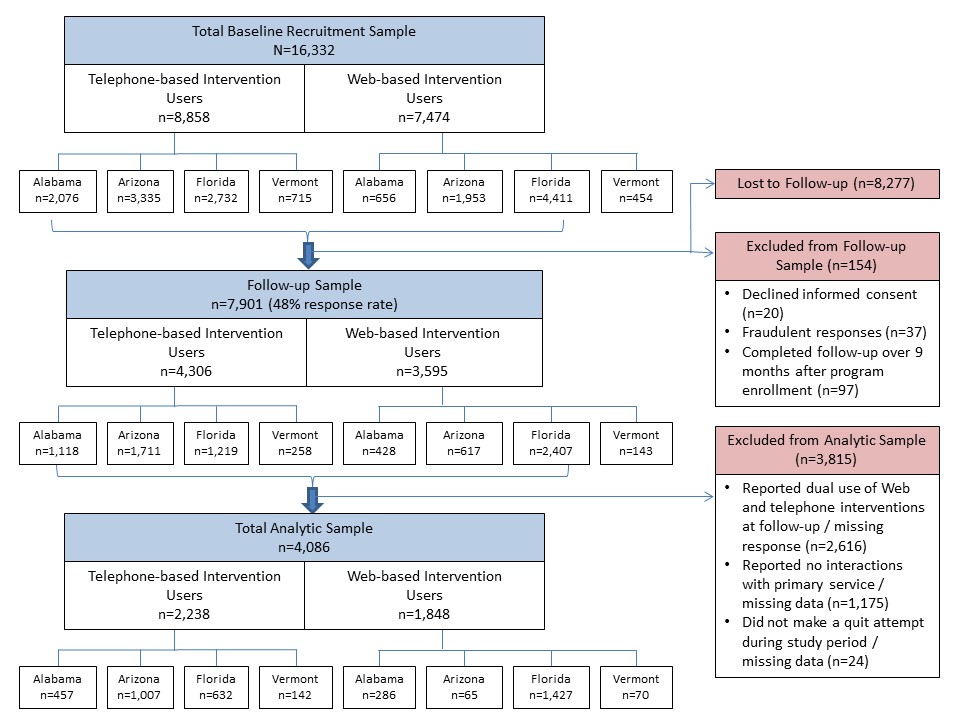 